Μεγ. Λαύρας  15 Μουρνιές Χανίων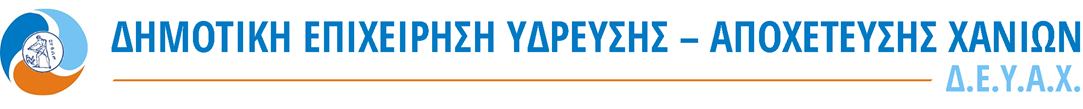 Τηλ. 28210 36278 fax 28210 36289ΕΝΤΥΠΟ ΟΙΚΟΝΟΜΙΚΗΣ ΠΡΟΣΦΟΡΑΣ«ΥΠΗΡΕΣΙΕΣ ΑΠΟΦΡΑΞΕΩΝ ΔΙΚΤΥΩΝ ΚΑΙ ΕΚΚΕΝΩΣΕΩΝ ΑΝΤΛΙΟΣΤΑΣΙΩΝ», εκτιμώμενης αξίας 88.000,00€  πλέον ΦΠΑ 21.120,00€, c.p.v. 90470000-2, NUTS2 EL4 & NUTS3  EL434, Κ.Α.Ε. 6461-011, ο οποίος αποτελείται από δυο Τμήματα:ΤΜΗΜΑ 1: «Υπηρεσίες  αποφράξεων δικτύων & εκκενώσεων αντλιοστασίων για τις ανάγκες της ΔΕΥΑΧ" C.P.V. 90470000-2» προϋπολογισμού 77.000,00€ χωρίς το ΦΠΑ  Κ.Α.Ε. 6461-011,NUTS2 EL4 & NUTS3  EL434
ΤΜΗΜΑ 2: «Υπηρεσίες Μεταφοράς με βυτιοφόρο» - C.P.V. 90470000-2 προϋπολογισμού 11.000,00€ χωρίς το ΦΠΑ  Κ.Α.Ε. 6461-011,NUTS2 EL4 & NUTS3  EL434Π Ρ Ο Σ Φ Ο Ρ ΑΤου   ………………………………………………………………Έδρα ………………………………………………………………Οδός ………………………………………. Αριθμός ……………….Τηλέφωνο ………………………………………………………………Fax : ………………………………e-mail : ……………………………ΗΜΕΡΟΜΗΝΙΑ
/      /Ο ΠΡΟΣΦΕΡΩΝ*Η τιμή δίνεται  σε ευρώ ανά μονάδα και θα έχει μέχρι και δύο  δεκαδικά ψηφία.ΤΜΗΜΑΑ/ΑΕΝΔΕΙΞΗ ΜΗΧΑΝΗΜΑΤΟΣΑ.Τ..ΜΟΝΑΔΑ ΜΕΤΡΗΣΗΣΠΟΣΟΤ.ΤΙΜΗ ΜΟΝ.ΜΕΡΙΚΗ ΔΑΠΑΝΗΟΛΙΚΗ ΔΑΠΑΝΗΑ.1.Αποφράξεις με αποφρακτικό-κό βυτιοφόρο1Ώρες700,00Α.2.Εκκενώσεις αντλιοστασίων- αγωγών με αποφρ. βυτιοφόρο2Ώρες200,00Α.3.Προληπτική συντήρηση αγωγών λυμάτων3.μμ20.000Β.1.Μεταφορά με βυτιοφόρο μπαï- πας4Ώρες80,00Β.2.Μεταφορά & απόρριψη προϊόντων εκκενώσεων στον βιολογικό με βυτιοφόρο 25m35Τεμ.20,00Β.3.Μεταφορά & απόρριψη προϊόντων εκκενώσεων στον βιολογικό με βυτιοφόρο 16m36Τεμ.20,00ΣΥΝΟΛΟΔαπάνη Φ.Π.Α 24%ΣΥΝΟΛΟ